Nazwisko/Firma:………………………………………………………………………………………… 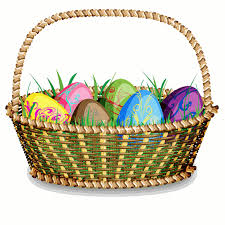 Tel………………………………..Adres…………………………………………………………………Proszę o przygotowanie zamówienia na dzień :……………….……….,godz.:…………………………(05 kwietnia  godzina 22.00 – ostatni moment składania zamówień Wielkanocnych)Po otrzymaniu  formularza zadzwonimy do Państwa, aby potwierdzić przyjęcie zamówienia.’’’W przypadku zamawiania dań na półmiskach ( np. w galarecie), prosimy o podanie informacji :Za opakowania jednorazowe na wynos doliczamy do każdego zamówienia opłatę 15-25 zł – opłata BDO   Klient dokonuje płatności gotówką przy odbiorze dań. Przy zamówieniach powyżej 250zł konieczna jest wpłata zaliczki 50%.Zamówienia przyjmujemy osobiście, telefonicznie lub e-mailem.  Niżej podajemy nr konta do wpłat zaliczek: PL80 1050 1054 1000 0091 2776 1162, American  House, ul. Baletowa 3, 02-867 WarszawaSerdecznie zapraszamy! Zespół American HouseNASZA REKOMENDACJAPORCJACENAza porcjęILOŚĆSUMAZUPYZUPYZUPYZUPYZUPYWielkanocny żurek na domowym zakwasie  z kiełbasą i wędzonką (ok. 3 porcje)900ml48,00 złAksamitny krem chrzanowy (ok. 3 porcje)900ml38,00 złPRZEKĄSKI ZIMNE I SAŁATKIPRZEKĄSKI ZIMNE I SAŁATKIPRZEKĄSKI ZIMNE I SAŁATKIPRZEKĄSKI ZIMNE I SAŁATKIPRZEKĄSKI ZIMNE I SAŁATKIPasztet z dziczyzny z jałowcem500g46,00 złPasztet z gęsi z orzechami i żurawiną500g46,00 złSchab pieczony, faszerowany morelami500g46,00 zł
Pieczyste - boczek rolowany, pieczony w ziołach500g46,00złSchab faszerowany musem jajeczno-chrzanowym,w delikatnej galarecie300g58,00 złNóżki wieprzowe w galarecie500g44,00 złSałatka jarzynowa tradycyjna500g34,00 złSałatka jajeczna z brokułami i sosem jogurtowym500g32,00 złPolędwica z dorsza po grecku z lekką korzenną nutą         300g46,00złDANIA GŁÓWNE I DODATKIDANIA GŁÓWNE I DODATKIDANIA GŁÓWNE I DODATKIDANIA GŁÓWNE I DODATKIDANIA GŁÓWNE I DODATKIKaczka pieczona z jabłkami i majerankiem z sosem żurawinowym – porcja luzowana250g46,00 złSandacz smażony, podany z duszonymi porami360-400g   2 porcje 75,00 złKrólik w sosie chrzanowym360- 400g  2 porcje68,00 złPieczona biała kiełbasa z sosem cebulowo- piwnymok.200g - 3szt .	42,00 złZrazy cielęce w lekkim sosie z kurek360- 400g  2 porcje75,00 złPierogi z kaczki z musem z jabłek  10szt38,00 złPierogi wege ze szpinakiem, suszonymi pomidorkami i serkiem 10szt38,00 złKluski śląskie500g28,00 złKopytka500g28,00 złĆwikła250g28,00 zł Chrzan250g28,00 złSos tatarski250g32,00 złCIASTACIASTACIASTACIASTASernik domowy z czekoladądla ok 8-10  os98,00 złTorcik bezowo kawowy z daktylami i musem porzeczkowym dla ok 8 -10os 158,00zł Mazurek cytrynowy dla ok 8 os98,00złMazurek makowydla ok 8 osób128,00złRazemPółmiski szklane restauracja – kaucja 30zł/półmisekPółmiski  jednorazowe z trzciny cukrowej